The University of Law observe une forte augmentation de la demande pour les études en ligne en FranceDans le contexte actuel de la pandémie de coronavirus, The University of Law (ULaw) a enregistré une énorme augmentation des acceptations sur son campus en ligne, en hausse de 79 % par rapport à l’année précédente. Du fait de la fermeture des campus à travers le monde entre mars et septembre 2020, l’appétit pour la poursuite de l’apprentissage ne s’est pas estompé : les recherches portant sur les diplômes en ligne en France ont d’ailleurs augmenté de 40 %, pour culminer en avril avec 3 980 recherches connexes. Au total, une moyenne de 630 recherches ayant trait aux diplômes en ligne a été enregistrée entre mars et septembre, les demandes plus spécifiquement axées sur les formations universitaires en ligne affichant une hausse de 29 %. Le nombre de candidatures reçues par ULaw pour son campus en ligne reflète cette tendance, avec une hausse de 79 % par rapport à la même période l’an dernier. ULaw dispose d’une gamme complète de formations universitaires en ligne allant du premier cycle au troisième cycle et portant sur divers sujets. Cette institution encourage les étudiants potentiels à apprendre à leur manière, sans compromettre la qualité de l’enseignement ou la qualification qu’ils obtiendront. Pour les personnes cherchant à suivre un programme de premier cycle ou de Master spécialisé, ULaw propose actuellement tout un éventail de formations en ligne conçues pour offrir la même expérience que sur un campus universitaire. Grâce à un accès 24 h/24 et 7 j/7 aux supports d’apprentissage sur tous types d’appareils, les étudiants peuvent facilement intégrer leurs études à leur emploi du temps professionnel, familial et personnel. Ils bénéficieront de niveaux élevés d’interaction tout au long de la formation, avec un groupe de pairs et un tuteur professionnel désigné.Toutes les formations en ligne de ULaw aboutissent sur la même qualification que leurs homologues dispensées sur le campus. Ainsi, tous les cours de droit de premier cycle en ligne sont des diplômes de droit qualifiants et toutes les formations d’affaires de troisième cycle en ligne sont accréditées par le CMI.En mars, ULaw est passé avec succès d’un modèle en présentiel au streaming en ligne et, en septembre, l’institution a instauré une garantie de provision des cours. Les formations continueront donc à être dispensées de cette manière au cas où les campus devraient à nouveau fermer leurs portes à l’avenir. L’apprentissage en ligne reflétera l’expérience habituelle que les étudiants reçoivent en personne sur le campus, suivra un calendrier de prestation similaire et facilitera la reprise des cours en présentiel pour les étudiants.L’université propose également des options d’études flexibles, notamment la possibilité de commencer les cours sur un campus puis de passer à un autre à une date ultérieure, ainsi que la provision de formations en ligne et par apprentissage mixte. Tous ces cours offriront une expérience, un enseignement de qualité et des supports identiques à ceux proposés aux personnes se trouvant sur le campus, mais ces solutions flexibles permettent aux étudiants d’y participer où et quand bon leur semble.Carol Draycott, doyenne du campus en ligne de ULaw, déclare au sujet de l’essor des études en ligne : « Comme la pandémie de coronavirus continue de dominer notre vie quotidienne, nous nous attendions à une augmentation de l’intérêt pour l’apprentissage à distance ainsi que pour nos formations en ligne. Ce pic d’intérêt reflète un changement d’attitude des gens à l’égard de l’apprentissage et nous sommes vraiment heureux de pouvoir leur offrir la possibilité d’apprendre et d’obtenir un diplôme dans le cadre sûr et confortable de leur foyer. » « Les programmes en ligne que nous avons développés prodiguent une expérience d’enseignement et d’apprentissage de la même qualité, mais avec l’avantage de pouvoir étudier quand, où et comme vous le souhaitez. Nous sommes également fiers de pouvoir affirmer que nous avons réussi à livrer les supports physiques d’apprentissage requis pour leurs études aux étudiants qui auraient autrement suivi leurs cours sur nos campus.Le soutien que nous apportons à nos étudiants est un élément central de notre activité. De ce fait, malgré les défis que nous a lancés l’année 2020, nous sommes ravis de constater que la détermination et l’ambition du personnel et des étudiants n’ont pas faibli. »Pour en savoir plus sur les formations en ligne de ULaw, rendez-vous sur : https://www.law.ac.uk/study/online/ FINÀ propos de The University of Law (ULaw)University of Law est l’un des plus anciens prestataires spécialisés de formation juridique au Royaume-Uni et compte plusieurs campus à Londres, Birmingham, Bristol, Chester, Guildford, Leeds, Manchester et Nottingham, ainsi que des campus internationaux à Berlin et Hong Kong. Vous pouvez également suivre nos cours de droit à l’université d’East Anglia, l’université d’Exeter, l’université de Reading, l’université de Liverpool et l’université de droit de Chester. Nos formations sont également disponibles en ligne, sous forme de programmes à temps plein et à temps partiel.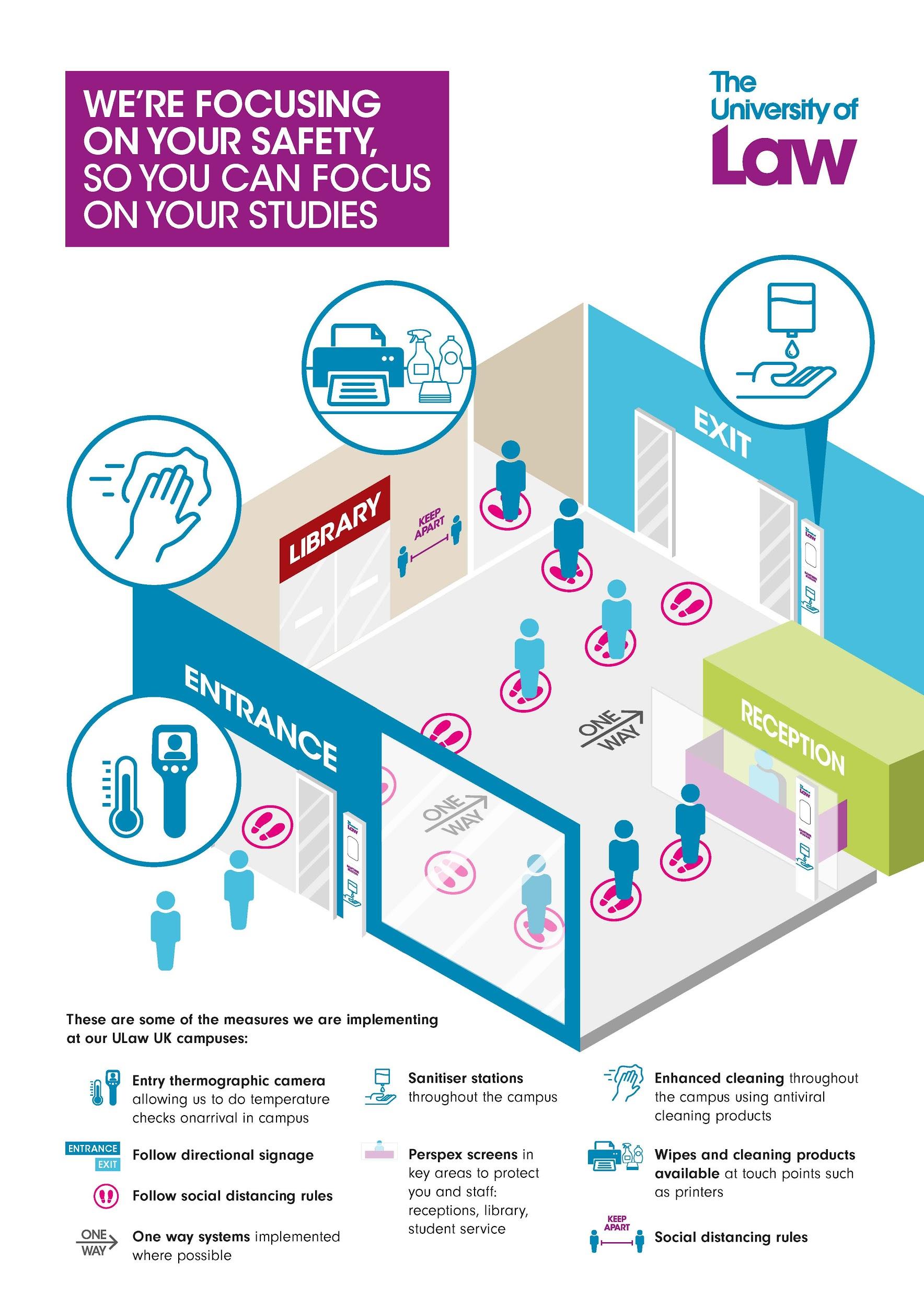 